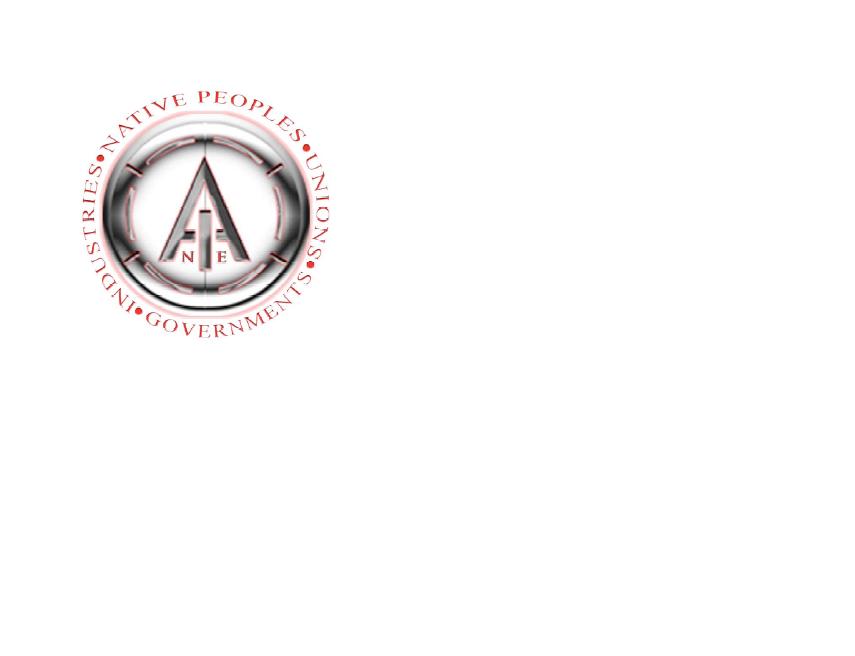 IANE WESTMAN CHAPTER MEMBERSHIP FORMName: Address: Phone Fax:E-mail: Company: Title:Membership Fee for IANE – Westman Chapter□ Individual Membership: $21.00 	□ Corporate Membership: $150.00All cheques should be made payable to:IANE – Westman ChapterComplete and submit payment and form to:IANE – Westman ChapterMembership CommitteeP.O. Box 20023Brandon South P.O.Brandon, Mb. R7A 5C6